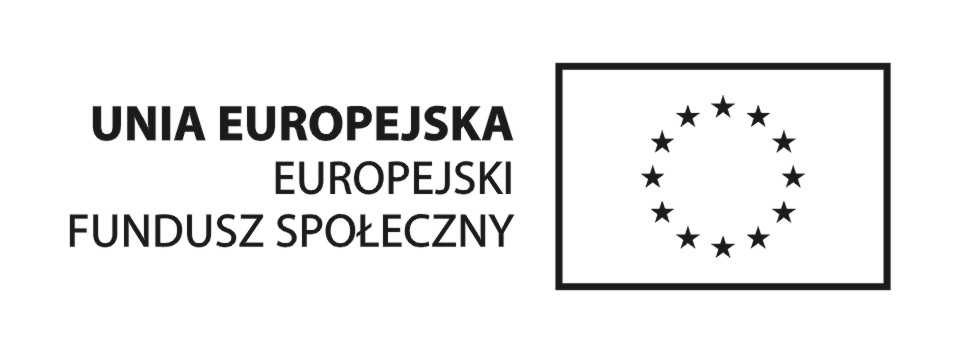 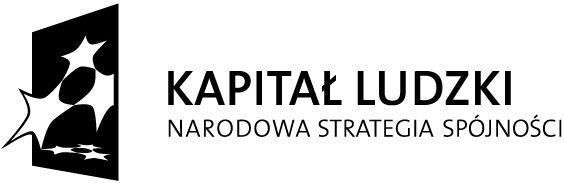 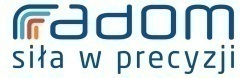 Projekt współfinansowany przez Unię Europejską w ramach Europejskiego Funduszu SpołecznegoFormularz oferty...........................................................................................................................................................................(nazwa i adres wykonawcy)		REGON ...........................................NIP...................................................tel./fax …………………………………..e-mail …………………………………...								URZĄD MIEJSKI W RADOMIU 								Biuro Zamówień Publicznych								ul. Jana Kilińskiego 30								26-610 RadomOferta W nawiązaniu do ogłoszenia o przetargu nieograniczonym o wartości szacunkowej przekraczającej wyrażoną w złotych równowartość kwoty 200.000 euro.Oferujemy przedmiot zamówienia, zgodnie z wymaganiami specyfikacji istotnych warunków zamówienia za wynagrodzeniem ryczałtowym w następującej wysokości: dla pierwszej części zamówienia*: książki dla Zespołu Szkół Zawodowych im. mjr. H. Dobrzańskiego „Hubala” w Radomiu:	wartość brutto: ………………… słownie: ………………………………………….…………………dla drugiej części zamówienia*: książki dla Specjalnego Ośrodka Szkolno-Wychowawczego im. Janusza Korczaka - Zasadniczej Szkoły Zawodowej nr 3 w Radomiu:	wartość brutto: ……………..…… słownie: …….………………………………………………...dla trzeciej części zamówienia*: książki dla Zespołu Szkół Budowlanych w Radomiu:		wartość brutto: …………………słownie:. ………………………………………………………….dla czwartej części zamówienia*: książki dla Zespołu Szkół Elektronicznych w Radomiu:		wartość brutto: …….…………słownie: ……………………………………………….…………dla piątej części zamówienia*: książki dla Zespołu Szkół Skórzano – Odzieżowych, Stylizacji 
i Usług w Radomiu:		wartość brutto: …………………słownie: …………………………………………………………….dla szóstej części zamówienia*: książki dla Zespołu Szkół Spożywczych i Hotelarskich 
w Radomiu:		wartość brutto: …………………słownie: ……………………………………………..……..……dla siódmej części zamówienia*: książki dla Zespołu Szkół Skórzano – Odzieżowych, Stylizacji i Usług w Radomiu:		wartość brutto: ………………słownie: ………………………………………………………………dla ósmej części zamówienia*: książki dla Zespołu Szkół Ekonomicznych w Radomiu:		wartość brutto: …………………słownie: ………………………………………………….………..dla dziewiątej części zamówienia*: książki dla Zespołu Szkół Samochodowych w Radomiu:		wartość brutto: …………………słownie: …………………………………………………………..dla dziesiątej części zamówienia*: książki dla Zespołu Szkół Technicznych w Radomiu:		wartość brutto: …………………słownie: ………………………………………………………..…dla jedenastej części zamówienia*: książki dla Zespołu Szkół Agrotechnicznych 
i Gospodarki Żywnościowej w Radomiu:		wartość brutto: ………………...słownie: …………………………………………………….…….…dla dwunastej części zamówienia*: książki językowe dla Zespołu Szkół Zawodowych im. mjr. H. Dobrzańskiego „Hubala” w Radomiu:		wartość brutto: …………………słownie: ……………………………………………………………dla trzynastej części zamówienia*: książki językowe dla Specjalnego Ośrodka Szkolno-Wychowawczego im. Janusza Korczaka - Zasadniczej Szkoły Zawodowej nr 3 w Radomiu:		wartość brutto: …………………słownie: …………………………………………………….……dla czternastej części zamówienia*: książki językowe dla Zespołu Szkół Skórzano – Odzieżowych, Stylizacji i Usług w Radomiu:	wartość brutto: ………………słownie: ……………………………………………..………….……dla piętnastej części zamówienia*: książki językowe dla Zespołu Szkół Spożywczych 
i Hotelarskich w Radomiu:		wartość brutto: ……………...słownie: ………………………………………………….……………dla szesnastej części zamówienia*: książki językowe dla Zespołu Szkół Skórzano – Odzieżowych, Stylizacji i Usług w Radomiu:		wartość brutto: …………….słownie: ……………………………………………………………..…dla siedemnastej części zamówienia*: książki językowe dla Zespołu Szkół Budowlanych 
w Radomiu:		wartość brutto: ……………słownie: ……………………………………………………………..….dla osiemnastej części zamówienia*: książki językowe dla Zespołu Szkół Ekonomicznych 
w Radomiu:	wartość brutto: …………..…słownie: …………………………………………………….………dla dziewiętnastej części zamówienia*: książki językowe dla Zespołu Szkół Samochodowych w Radomiu:	wartość brutto: …………………słownie: ………………………………………………………….dla dwudziestej części zamówienia*: książki językowe dla Zespołu Szkół Technicznych 
w Radomiu:	wartość brutto: ……………słownie: ……………………………………………………………..…dla dwudziestej pierwszej części zamówienia*: książki językowe dla Zespołu Szkół Agrotechnicznych i Gospodarki Żywnościowej w Radomiu:		wartość brutto: …………..…słownie: …………………………………………………….………Termin realizacji przedmiotu zamówienia: dla wszystkich część zamówienia: 30 dni od dnia podpisania umowy.Uważamy się za związanych niniejszą ofertą przez okres 60 dni. Bieg terminu rozpoczyna się wraz 
z upływem terminu składania ofert.Wadium w kwocie:pierwsza część zamówienia: 400,00 zł (słownie: czterysta złotych),zostało uiszczone 
w dniu …………………………… w formie ………………………………..………….*)druga część zamówienia: 70,00 zł (słownie: siedemdziesiąt złotych), zostało uiszczone 
w dniu ……………………..……… w formie …………………………………………….*)trzecia część zamówienia: 2.000,00 zł (słownie: dwa tysiące złotych), zostało uiszczone 
w dniu ………………………...……… w formie …………………….…………………….*)czwarta część zamówienia: 1.000,00 zł (słownie: jeden tysiąc złotych), zostało uiszczone 
w dniu ………………………… w formie …………………………………………….*)piąta część zamówienia: 150,00 zł (słownie: sto pięćdziesiąt złotych), zostało uiszczone w dniu …………………..………… w formie ……………………………………………….*)szósta część zamówienia: 600,00 zł (słownie: sześćset złotych),zostało uiszczone w dniu ………………………..…… w formie …………………………………………..…….*)siódma część zamówienia: 300,00 zł (słownie: trzysta złotych), zostało uiszczone w dniu ………………………..…… w formie ……………………………….…………….*)ósma część zamówienia: 400,00 zł (słownie: czterysta złotych),zostało uiszczone w dniu ……………………………… w formie ………………………………..…………….*)dziewiąta część zamówienia: 1.500,00 zł (słownie: jeden tysiąc pięćset złotych), zostało uiszczone w dniu ……………………..…… w formie …………………………………………….*)dziesiąta część zamówienia: 3.500,00 zł (słownie: trzy tysiące pięćset złotych),zostało uiszczone w dniu …………………….……… w formie ……………………………….…………….*)jedenasta część zamówienia: 200,00 zł (słownie: dwieście złotych), zostało uiszczone 
w dniu …………………………… w formie ……………………………….…………….*)dwunasta część zamówienia: 70,00 zł (słownie: siedemdziesiąt złotych), zostało uiszczone w dniu ………………………..… w formie …………………………………………….*)trzynasta część zamówienia: 10,00 zł (słownie: dziesięć złotych), zostało uiszczone 
w dniu …………………….……… w formie ……………………………………..……….*)czternasta część zamówienia: 30,00 zł (słownie: trzydzieści złotych),zostało uiszczone w dniu ……………………..… w formie …………………………………………….*)piętnasta część zamówienia: 250,00 zł (słownie: dwieście pięćdziesiąt złotych), zostało uiszczone w dniu ………………………….… w formie ………………………………………….*)szesnasta część zamówienia: 30,00 zł (słownie: trzydzieści złotych),zostało uiszczone 
w dniu …………………………… w formie …………………………………………….*)siedemnasta część zamówienia: 700,00 zł (słownie: siedemset złotych),zostało uiszczone 
w dniu …………………………… w formie …………………………………………….*)osiemnasta część zamówienia: 70,00 zł (słownie: siedemdziesiąt złotych),zostało uiszczone w dniu …………………..………… w formie …………………………………………….*)dziewiętnasta część zamówienia: 140,00 zł (słownie: sto czterdzieści złotych), zostało uiszczone w dniu ……………………….… w formie …………………………………..………….*)dwudziesta część zamówienia: 550,00 zł (słownie: pięćset pięćdziesiąt złotych),zostało uiszczone w dniu ……………………..…… w formie …………………………………………….*)dwudziesta pierwsza część zamówienia: 60,00 zł (słownie: sześćdziesiąt złotych),zostało uiszczone w dniu …………..……….…… w formie ………………………………….………….*)Dokument potwierdzający wniesienie wadium załączamy do oferty. Wadium wpłacone w pieniądzu prosimy zwrócić na rachunek bankowy: …………………………………………………….....................Powierzamy podwykonawcom wykonanie następującego zakresu prac (w przypadku nie  powierzenia puste miejsce zaleca się wykreślić)*): ……………………………………………………………………………..……………..Wzór umowy, stanowiący załącznik nr 22 do specyfikacji istotnych warunków zamówienia, został przez nas zaakceptowany i w przypadku wybrania naszej oferty zobowiązujemy się do zawarcia umowy na warunkach określonych we wzorze, w miejscu i terminie wskazanym przez zamawiającego.W przypadku odstąpienia przez nas od zawarcia umowy nie będziemy rościć pretensji do  wpłaconego wadium.Nie będziemy rościć pretensji w przypadku zatrzymania przez Zamawiającego wadium wraz 
z odsetkami, jeżeli w odpowiedzi na wezwanie, o którym mowa w art. 26 ust. 3 ustawy Pzp, nie złożymy dokumentów lub oświadczeń, o których mowa w art. 25 ust. 1, lub pełnomocnictw.Zostaliśmy poinformowani, że możemy, zgodnie z art. 8 ust. 3 ustawy z dnia 29 stycznia 2004r. – Prawo zamówień publicznych, wydzielić z oferty informacje stanowiące tajemnicę przedsiębiorstwa w rozumieniu przepisów o zwalczaniu nieuczciwej konkurencji i zastrzec w odniesieniu do tych informacji, aby nie były one udostępniane podmiotom innym niż zamawiający.*) niepotrzebne skreślićData:........................................................       												          ..……...............................................................                   (Podpis i pieczęć  wykonawcy/osoby uprawnionej do reprezentowania wykonawcy)Projekt współfinansowany przez Unię Europejską w ramach Europejskiego Funduszu Społecznego				Załącznik nr 1 do oferty............................................................   ............................................................……………………………………………………….. (nazwa i adres wykonawcy)OŚWIADCZENIEZgodnie z art. 22 ust. 1 ustawy z dnia 29 stycznia 2004r. Prawo zamówień publicznych (tekst jednolity Dz. U. nr 113 z 2010r., poz. 759), składając ofertę, w imieniu reprezentowanej przeze mnie (nas) firmy oświadczam (oświadczamy), że:Posiadam (posiadamy) uprawnienia do wykonywania określonej działalności lub czynności, jeżeli ustawy nakładają obowiązek posiadania takich uprawnień.Posiadam (posiadamy) wiedzę i doświadczenie.Dysponuję (dysponujemy) odpowiednim potencjałem technicznym oraz osobami zdolnymi do wykonania zamówienia.Znajduję się (znajdujemy się) w sytuacji ekonomicznej i finansowej zapewniającej wykonanie zamówienia.Data:........................................................       											   ..……...............................................................                   (Podpis i pieczęć  wykonawcy/osoby uprawnionej do reprezentowania wykonawcy)Projekt współfinansowany przez Unię Europejską w ramach Europejskiego Funduszu SpołecznegoZałącznik nr 2 do oferty............................................................ ........................................................................................................................  (Nazwa i adres Wykonawcy)OŚWIADCZENIEZgodnie z art. 26 ust. 2a ustawy z dnia 29 stycznia 2004 r. Prawo zamówień publicznych (tekst jednolity Dz. U. nr 113 z 2010r., poz. 759 z późn. zm.) składając ofertę w przetargu, w imieniu reprezentowanej przeze mnie (nas) firmy oświadczam (oświadczamy), że nie zaistniała wobec mnie (nas) podstawa do wykluczenia, o której mowa w art. 24 ust 1 ustawy Prawo zamówień publicznych.Data:........................................................       											   ..……...............................................................                   (Podpis i pieczęć  wykonawcy/osoby uprawnionej do reprezentowania wykonawcy)Projekt współfinansowany przez Unię Europejską w ramach Europejskiego Funduszu SpołecznegoZałącznik nr 9 do oferty..................................................................................................................…………………………………………………….  (nazwa i adres wykonawcy)OŚWIADCZENIE o przynależności do grupy kapitałowej*Zgodnie z art. 26 ust. 2d ustawy z dnia 29 stycznia 2004 r. Prawo zamówień publicznych (tekst jednolity Dz. U. nr 113 z 2010r., poz. 759 z późn. zm.) składając ofertę w przetargu, w imieniu reprezentowanej przeze mnie (nas) firmy, w związku z przynależnością do grupy kapitałowej, 
w rozumieniu ustawy z dnia 16 lutego 2007 r. o ochronie konkurencji i konsumentów (Dz. U. Nr 50, 
poz. 331, z późn. zm.), przedkładam listę podmiotów należących do tej samej grupy kapitałowej. Data:........................................................       											   ..……...............................................................                   (Podpis i pieczęć  wykonawcy/osoby uprawnionej do reprezentowania wykonawcy)* UWAGA! Wykonawcy, którzy należą do grupy kapitałowej nie składają oświadczenia o braku przynależności do grupy kapitałowej, tj. załącznika nr 10 do oferty.Projekt współfinansowany przez Unię Europejską w ramach Europejskiego Funduszu SpołecznegoZałącznik nr 10 do oferty.................................................................................................................…………………………………………………….  (nazwa i adres wykonawcy)OŚWIADCZENIE o braku przynależności do grupy kapitałowej*Zgodnie z art. 26 ust. 2d ustawy z dnia 29 stycznia 2004 r. Prawo zamówień publicznych (tekst jednolity Dz. U. nr 113 z 2010r., poz. 759 z późn. zm.) składając ofertę w przetargu, w imieniu reprezentowanej przeze mnie (nas) firmy oświadczam (oświadczamy), że nie należę do grupy kapitałowej, w rozumieniu ustawy z dnia 16 lutego 2007 r. o ochronie konkurencji i konsumentów 
(Dz. U. Nr 50, poz. 331, z późn. zm.). Data:........................................................       											   ..……...............................................................                   (Podpis i pieczęć  wykonawcy/osoby uprawnionej do reprezentowania wykonawcy)*UWAGA! Wykonawcy, którzy nie należą do grupy kapitałowej nie składają oświadczenia 
o przynależności do grupy kapitałowej, tj. załącznika nr 9 do oferty.  Lp.Członek grupy kapitałowej (nazwa, adres)